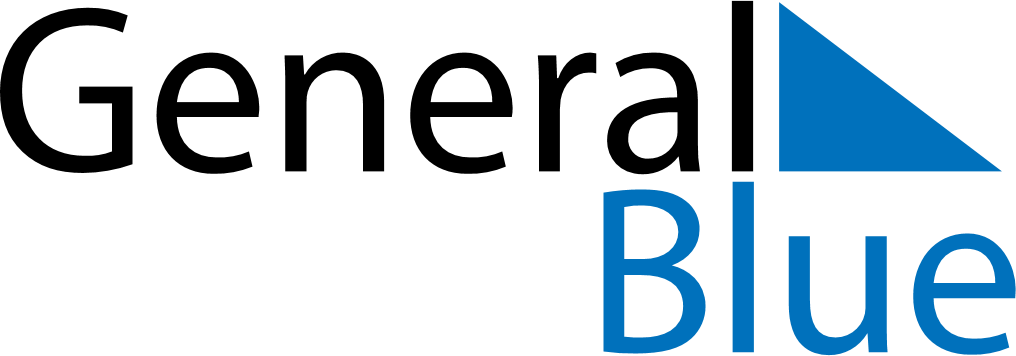 October 2020October 2020October 2020October 2020BahamasBahamasBahamasSundayMondayTuesdayWednesdayThursdayFridayFridaySaturday12234567899101112131415161617National Heroes’ Day18192021222323242526272829303031